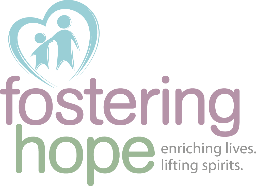 Executive Director, Cleveland OH - nonprofitFostering Hope, an expanding local nonprofit, is searching for a passionate leader to build upon its foundation and further grow an organization that will positively change the lives of foster youth in Northeast Ohio. Candidates need to be passionate about Fostering Hope’s mission and dedicated to exploring creative solutions for children in foster care and residential treatment. The ideal candidate is comfortable multi-tasking, has experience in the nonprofit world and wears a cape under his or her clothing.  (Kidding … sorta.)What you get to do…AdministrativeManage staff of 7 office and program staff. (The co-workers are the best around.)Determine location of new office space Collaborate with working board on strategic plan for Fostering HopeHelp organize and attend all board meetingsBecome familiar and comfortable with Little Green Light Database Provide reports to Board of Directors for meetingsCollaborate with Community Engagement Coordinator on the utilization of over 600 volunteersFurther develop organizational policies Coordinate use and manage donation centerProgram Management and DevelopmentMange 5 on-going programs and 5 seasonal programsProvide guidance to program managers Develop programs based on community needs that improve the lives of local foster youthMaintain community partnerships and create new partnershipsGrow existing programming where appropriateOversee and manage data evaluations of program effectivenessFundraisingCollaborate with Development Director on fundraising activitiesProvide input and assistance to Development Director on grantsWork closely with board and committee members to assist in their fundraising effortsDevelop new sources of revenueAttend and facilitate meetings with potential donorsCollaborate with committees to organize and plan fundraising eventsMarketingComfortably speak on behalf of the organization in public to create awareness of the mission and the challenges of children in foster careExecute the marketing plan for the organization and update as necessaryCollaborate with staff on social media communicationsWork with board members on the creation of press releasesBe a liaison for the pressFinancial ManagementCreate and manage budget, including making and reporting deposits to TreasurerCategorize expenses and communicate to TreasurerCollaborate with Treasurer to create 990Salary Salary: $50,000+ depending on experience. Smiles and high-fives from the kids are a nice bonus.Full-Time preferred, but willing to work with the right candidate.  Flexible hours are a possibility.RequirementsBachelor’s DegreeMasters in Nonprofit Management, Social Work or Business Administration is a plusPlease submit a cover letter and resume no later than Wednesday, October 31, 2018 to contactme@fosteringhopeohio.org.  To learn more about the mission of Fostering Hope, visit: www.FosteringHopeOhio.org.